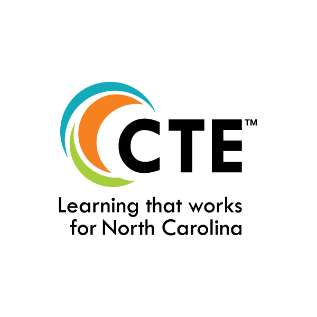 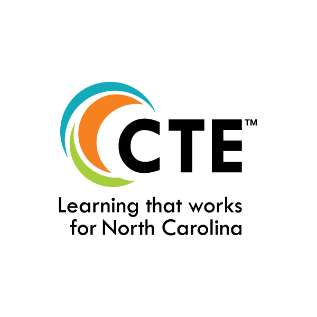 Notes: __________________________________________________________________________________________________________________________________________________________________________NC CTE Judging Criteria Criteria for Candidate Identification and Nomination:The designated organization(s) will use the following general principles and specific standards to develop a pool of U.S. Presidential Scholars in Career and Technical Education (CTE) nominees.  General Guiding Principles: • Academic Rigor – students will demonstrate high proficiency on their State’s academic standards, based in part on their high achievement reflected on their State’s academic assessments in the core academic subjects.• Technical Competence – students will demonstrate mastery of technical skills demanded by industry.• Employability Skills – students will demonstrate such professional skills as teamwork, decision-making, and problem-solving.• Ingenuity, Creativity, and Problem-Solving – students will have solved a real-world problem through the application of technical skills they developed in their career area. 
Specific Standards: Academic Rigor as calibrated to standard set by the National Technical Honor Society (NTHS) and based in part on their high achievement reflected on their State’s academic assessments in the core academic subjects: An overall grade point average of 3.0 or higher on a 4.0 scale (unweighted). Grade point average in their selected career pathway of 3.25 with no grade below B.Technical Competence as demonstrated by one or more of the following: Completion of a work-based or community-based learning experience (Note: The term ‘work-based learning’ means a program of structured work experiences (such as internships, on-the-job training, apprenticeships, school-based enterprises, and Supervised Entrepreneurial Experiences) that is coordinated with classroom-based learning and that is designed to enable students to learn and apply career and technical education skills and knowledge in a work context) Placing a medal in State and/or national Career and Technical Student Organization (CTSO) skills competition in his/her career area Earning an industry-recognized certification/credentialEarning dual or articulated creditEmployability Skills as demonstrated by one or more of the following: Completion of a work-based learning experience that is an integral part of the curriculum of the program of studyLeadership role in a Career and Technical Student Organization (CTSO) at local, state, or national levelCompletion of a community service project or other student leadership activity in his/her career area of interest Scores at the Gold Level in each of the three core areas of the National Career Readiness Certificate (i.e., Applied Mathematics, Locating Information, and Reading for Information), which means that the student has the foundations skills for approximately 90% of jobs of jobs examinedIngenuity/Creativity/Problem-Solving as demonstrated by one or more of the following: Solution to a real-world problem (e.g., developed electric car that goes faster than any before) Development of a new product/good or service (e.g., development of an app)Criteria and Performance Level Standards Criteria and Performance Level Standards Criteria and Performance Level Standards Criteria and Performance Level Standards Criteria and Performance Level Standards Criteria and Performance Level Standards Criteria and Performance Level Standards SECTION 1: Academic Rigor - Students will demonstrate high proficiency on their State’s academic standards, based in part on their high achievement reflected on their State’s academic assessments in the core academic subjects. SECTION 1: Academic Rigor - Students will demonstrate high proficiency on their State’s academic standards, based in part on their high achievement reflected on their State’s academic assessments in the core academic subjects. SECTION 1: Academic Rigor - Students will demonstrate high proficiency on their State’s academic standards, based in part on their high achievement reflected on their State’s academic assessments in the core academic subjects. SECTION 1: Academic Rigor - Students will demonstrate high proficiency on their State’s academic standards, based in part on their high achievement reflected on their State’s academic assessments in the core academic subjects. SECTION 1: Academic Rigor - Students will demonstrate high proficiency on their State’s academic standards, based in part on their high achievement reflected on their State’s academic assessments in the core academic subjects. SECTION 1: Academic Rigor - Students will demonstrate high proficiency on their State’s academic standards, based in part on their high achievement reflected on their State’s academic assessments in the core academic subjects. 3 Points2 Points1 Point0 PointsScoreCumulative GPA3.81 – 4.003.60 – 3.803.00 – 3.59GPA below 3.0CTE Pathway GPA3.81 – 4.003.60 – 3.803.25 – 3.59GPA below 3.25Class RankRanking top 5% of classRanking top 5.1% - 10% of classRanking top 10.1% - 15% of classRanking below 15.1% of classSECTION 2: Technical Competence - Students will demonstrate mastery of technical skills demanded by industry.SECTION 2: Technical Competence - Students will demonstrate mastery of technical skills demanded by industry.SECTION 2: Technical Competence - Students will demonstrate mastery of technical skills demanded by industry.SECTION 2: Technical Competence - Students will demonstrate mastery of technical skills demanded by industry.SECTION 2: Technical Competence - Students will demonstrate mastery of technical skills demanded by industry.SECTION 2: Technical Competence - Students will demonstrate mastery of technical skills demanded by industry.Components:1. Completion of a work-based or community-based learning experience
2. Received a medal in a CTSO state or national skills competition
3. Earned an industry recognized credential4. Earned dual or articulated credit7 Points 4 Points 1 Point0 PointsScoreComponents:1. Completion of a work-based or community-based learning experience
2. Received a medal in a CTSO state or national skills competition
3. Earned an industry recognized credential4. Earned dual or articulated creditMeets four of the required componentsMeets two of the required components plus evidence of two or more experiences from either componentMeets one of the required componentsDoes not meet any of the required componentsComponents:1. Completion of a work-based or community-based learning experience
2. Received a medal in a CTSO state or national skills competition
3. Earned an industry recognized credential4. Earned dual or articulated credit8 Points 5 Points 2 PointsDoes not meet any of the required componentsComponents:1. Completion of a work-based or community-based learning experience
2. Received a medal in a CTSO state or national skills competition
3. Earned an industry recognized credential4. Earned dual or articulated creditMeets four of the required components plus evidence of two or more experiences from any two componentsMeets three of the required componentsMeets one of the required components plus evidence of two experiences from the same componentDoes not meet any of the required componentsComponents:1. Completion of a work-based or community-based learning experience
2. Received a medal in a CTSO state or national skills competition
3. Earned an industry recognized credential4. Earned dual or articulated credit9 Points6 Points 3 PointsDoes not meet any of the required componentsComponents:1. Completion of a work-based or community-based learning experience
2. Received a medal in a CTSO state or national skills competition
3. Earned an industry recognized credential4. Earned dual or articulated creditMeets four of the required components plus evidence of two or more experiences from three or more componentsMeets three of the required components plus evidence of two or more experiences from any component metMeets two of the required componentsDoes not meet any of the required componentsSECTION 3: Employability Skills - Students will demonstrate mastery of technical skills demanded by industry.SECTION 3: Employability Skills - Students will demonstrate mastery of technical skills demanded by industry.SECTION 3: Employability Skills - Students will demonstrate mastery of technical skills demanded by industry.SECTION 3: Employability Skills - Students will demonstrate mastery of technical skills demanded by industry.SECTION 3: Employability Skills - Students will demonstrate mastery of technical skills demanded by industry.SECTION 3: Employability Skills - Students will demonstrate mastery of technical skills demanded by industry.Components:1. Completion of a work-based learning experience that is an integral part of the curriculum of the program of study
2. Leadership role in a CTSO at a local, state, or national level
3. Completion of a community service project or other student leadership activity in career area of interest
4. Scores at the Gold Level in each of three core areas of the National Career Readiness Certificate7 Points4 Points1 Point0 pointsScoreComponents:1. Completion of a work-based learning experience that is an integral part of the curriculum of the program of study
2. Leadership role in a CTSO at a local, state, or national level
3. Completion of a community service project or other student leadership activity in career area of interest
4. Scores at the Gold Level in each of three core areas of the National Career Readiness CertificateMeets four of the required componentsMeets two of the required components plus evidence of two or more experiences from either componentMeets one of the required componentsDoes not meet any of the required componentsComponents:1. Completion of a work-based learning experience that is an integral part of the curriculum of the program of study
2. Leadership role in a CTSO at a local, state, or national level
3. Completion of a community service project or other student leadership activity in career area of interest
4. Scores at the Gold Level in each of three core areas of the National Career Readiness Certificate8 Points 5 Points 2 Points Does not meet any of the required componentsComponents:1. Completion of a work-based learning experience that is an integral part of the curriculum of the program of study
2. Leadership role in a CTSO at a local, state, or national level
3. Completion of a community service project or other student leadership activity in career area of interest
4. Scores at the Gold Level in each of three core areas of the National Career Readiness CertificateMeets four of the required components plus evidence of two or more experiences from any two componentsMeets three of the required componentsMeets one of the required components plus evidence of two experiences from the same componentDoes not meet any of the required componentsComponents:1. Completion of a work-based learning experience that is an integral part of the curriculum of the program of study
2. Leadership role in a CTSO at a local, state, or national level
3. Completion of a community service project or other student leadership activity in career area of interest
4. Scores at the Gold Level in each of three core areas of the National Career Readiness Certificate9 Points 6 Points 3 Points Does not meet any of the required componentsComponents:1. Completion of a work-based learning experience that is an integral part of the curriculum of the program of study
2. Leadership role in a CTSO at a local, state, or national level
3. Completion of a community service project or other student leadership activity in career area of interest
4. Scores at the Gold Level in each of three core areas of the National Career Readiness CertificateMeets four of the required components plus evidence of two or more experiences from three or more componentsMeets three of the required components plus evidence of two or more experiences from any component metMeets two of the required componentsDoes not meet any of the required componentsSECTION 4: Ingenuity, Creativity, and Problem-Solving - Students will have solved a real-world problem through the application of technical skills they developed in their career area.SECTION 4: Ingenuity, Creativity, and Problem-Solving - Students will have solved a real-world problem through the application of technical skills they developed in their career area.SECTION 4: Ingenuity, Creativity, and Problem-Solving - Students will have solved a real-world problem through the application of technical skills they developed in their career area.SECTION 4: Ingenuity, Creativity, and Problem-Solving - Students will have solved a real-world problem through the application of technical skills they developed in their career area.SECTION 4: Ingenuity, Creativity, and Problem-Solving - Students will have solved a real-world problem through the application of technical skills they developed in their career area.SECTION 4: Ingenuity, Creativity, and Problem-Solving - Students will have solved a real-world problem through the application of technical skills they developed in their career area.Components: 1. Solution to a real-world problem
2. Development of a new product/good or service9 Points6 Points3 Points0 pointsScoreComponents: 1. Solution to a real-world problem
2. Development of a new product/good or serviceMeets both required components plus evidence of two or more experiences from either componentEvidence of completing both required componentsEvidence of completing one required componentDoes not meet any of the required componentsESSAY RESPONSESESSAY RESPONSESESSAY RESPONSESESSAY RESPONSESESSAY RESPONSESESSAY RESPONSES4 Points3 Points2 Points1 Point0 pointsAll of the essay responses are detailed, comprehensive, and contain excellent writing mechanics.Three of the essay responses are detailed, comprehensive, and contain good writing mechanics.Two of the essay responses are detailed, comprehensive, and contain good writing mechanics.One of the essay responses is detailed and comprehensive; however, writing mechanics are lacking.Essay responses are incomplete and lack details. Writing contains multiple spelling and grammar errors. Total 
(40 points possible)Total 
(40 points possible)Total 
(40 points possible)Total 
(40 points possible)Total 
(40 points possible)